Cleveland TGA Service DefinitionFor each funded service, a Cleveland TGA definition has been developed based on guidelines provided by HRSA, the intent of the local Planning Council and standards of practice determined by the grantee. Please note: The Ryan White Part A Program is the “payer of last resort.” This means providers must make reasonable efforts to identify and secure other funding sources outside of Ryan White legislation funds, whenever possible. Part A funds are intended to be “the payer of last resort” for the provision of care. Providers are responsible for verifying an individual’s eligibility by investigating and eliminating all other potential billing sources for each service, including public insurance programs, or private insurance. Part A funds may not be used to supplant partial reimbursements from other sources to make up any un-reimbursed portion of the cost of such services.  SUPPORT SERVICE:Service:	Substance Abuse Services-ResidentialSubstance abuse services (residential) includes treatment to address substance abuse problems (including alcohol and/or legal and illegal drugs) in a residential health service setting (short-term care). The following restrictions apply to residential substance abuse services:Funds may not be used for inpatient detoxification in a hospital setting.If detoxification is offered in a separate licensed residential setting (including a separately-licensed detoxification facility within the walls of a hospital), Ryan White HIV/AIDS Program funds may be used for this activity.Unit of Service:  1 unit = 1 day of residential service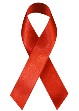 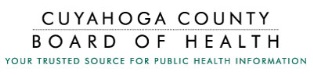 